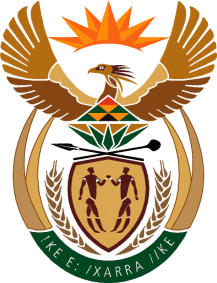 MINISTRY: PUBLIC SERVICE AND ADMINISTRATIONREPUBLIC OF SOUTH AFRICANATIONAL ASSEMBLYQUESTION FOR WRITTEN REPLY DATE:	5 MAY 2017QUESTION NO.: 1074MS D VAN DER WALT (DA) TO ASK THE MINISTER OF PUBLIC SERVICE AND ADMINISTRATION:Whether he intends to amend provisions of paragraph 1.2.4 of the Ministerial Handbook; if not, what is the position in this regard; if so, (a) by what date and (b) what will the amendments entail?						NW1212EREPLY:Paragraph 1.2.4 of Chapter 5 of the Ministerial Handbook relates to the purchase of motor vehicles for Members. There are proposals to amend this provision as part of the review of the Ministerial Handbook. (a) It is expected that the review of the Ministerial Handbook will be completed once the Joint Cabinet Committee has considered the content and approved a revised Ministerial Handbook.(b)The details of the revised Ministerial Handbook will be made available as soon as it is approved by the Cabinet.End 